March 30, 2017VIA ELECTRONIC FILING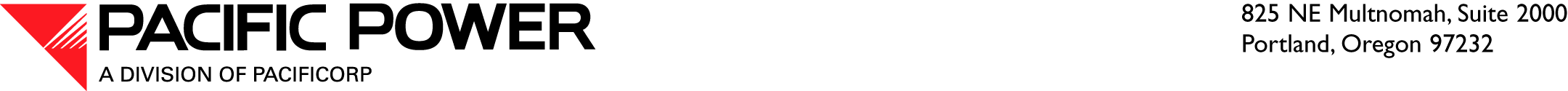 AND OVERNIGHT DELIVERYSteven V. KingExecutive Director and SecretaryWashington Utilities and Transportation Commission1300 S. Evergreen Park Drive SWP.O. Box 47250Olympia, Washington 98504-7250RE:	Actual Results for the Quarter Ended December 31, 2016In compliance with WAC 480-100-275, Pacific Power & Light Company (Company), a division of PacifiCorp, submits for filing the actual results for Washington operations for the quarter ended December 31, 2016.  These results are based on unadjusted data and do not reflect normalized results or other standard ratemaking adjustments.  The quarterly results of operations were determined using the West Control Area inter-jurisdictional allocation methodology.  In Docket UE-072123, Order 03, the Company was granted a 30-day extension of time to file these reports changing the due date from 60 to 90 days following the end of each quarter through the quarter ending June 30, 2017.In compliance with Order 15 in Docket UE-152253, the deferral period for the Company’s decoupling mechanism began on September 15, 2016.  Included with this report is a quarterly report of the decoupling deferral amounts for the period beginning October 1, 2016, through December 31, 2016.The Company is also enclosing its Average Customer Count and kWh data for its Washington jurisdiction for the quarter ended December 31, 2016.If you have any questions please direct them to Ariel Son, Regulatory Affairs Manager, at (503) 813-5410.  Sincerely,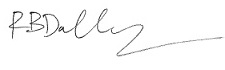 R. Bryce DalleyVice President, RegulationEnclosuresQUARTERLY DECOUPLING REPORTOctober 1, 2016, through December 31, 2016AVERAGE CUSTOMER COUNT AND KWHTHREE MONTHS ENDEDDecember 31, 2016